Профсоюзная страничка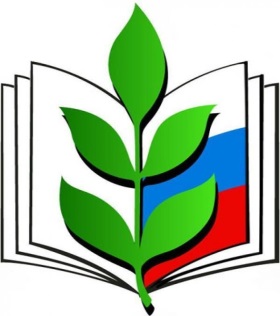 Первичная профсоюзная организация МКОУ «Нариманская средняя общеобразовательная школа имени Асанова А.Б.» ПрофсоюзЧто такое профсоюз?Объединение граждан с целью защиты их прав и интересов, улучшений условий труда и его оплаты, поиска новых путей для повышения качества жизни и обеспечения социальных гарантийЗаконный и независимый представитель работников во взаимоотношениях с работодателем.Как вступить в Профсоюз?Нужно написать заявление в профсоюзный комитет о приеме в профсоюз и в бухгалтерию – о взимании членских профсоюзных взносов и передать их в профсоюзный комитет. Лицо считается принятым в профсоюз со дня принятия решения собранием или профсоюзным комитетом о приеме в члены профсоюза. Подтверждением членства в профсоюзе является профсоюзный билет, который выдается профсоюзным комитетом и хранится у вас.